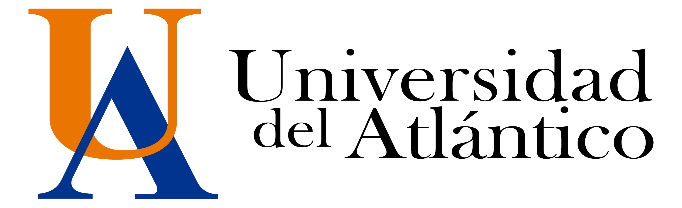 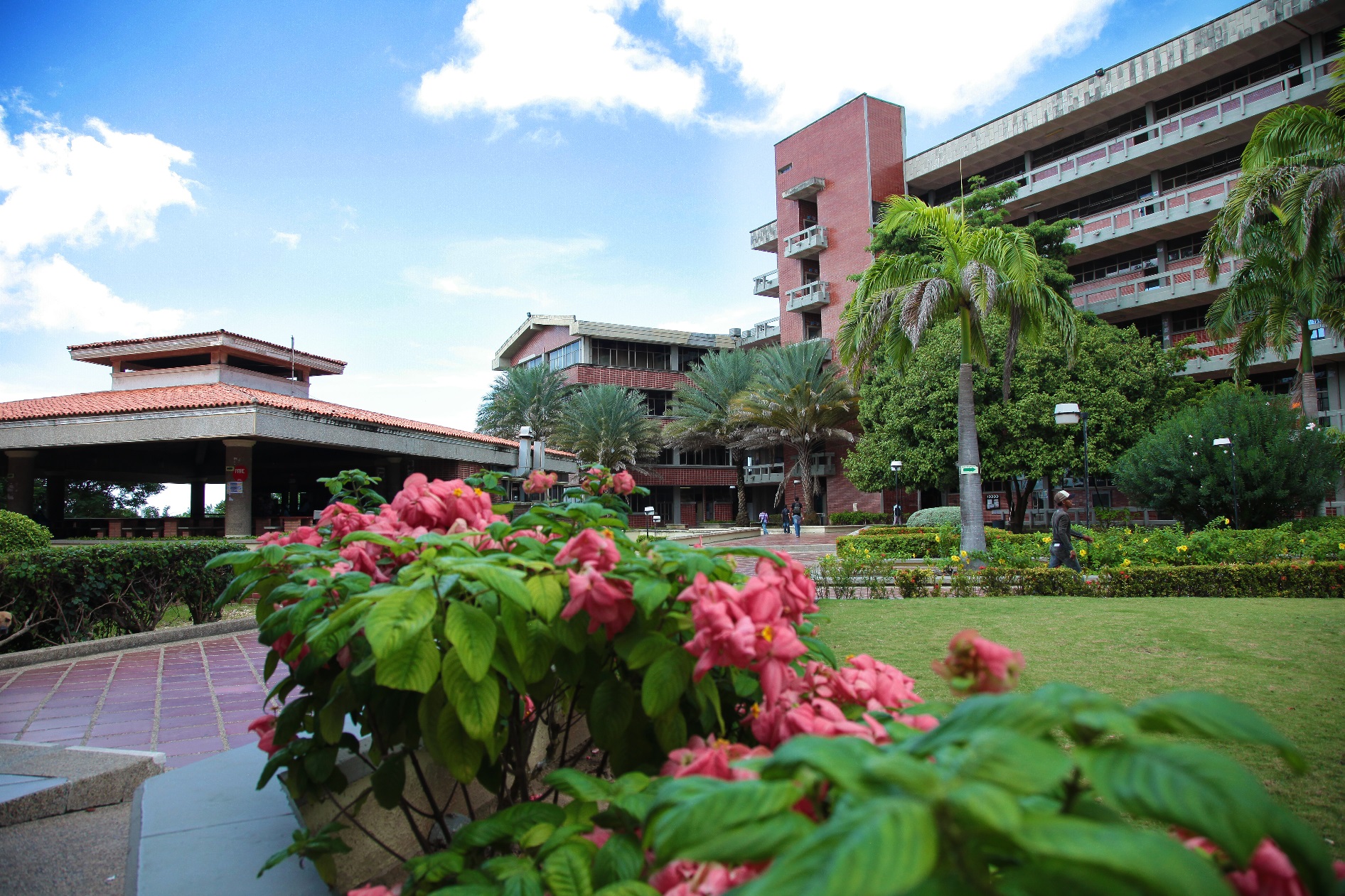 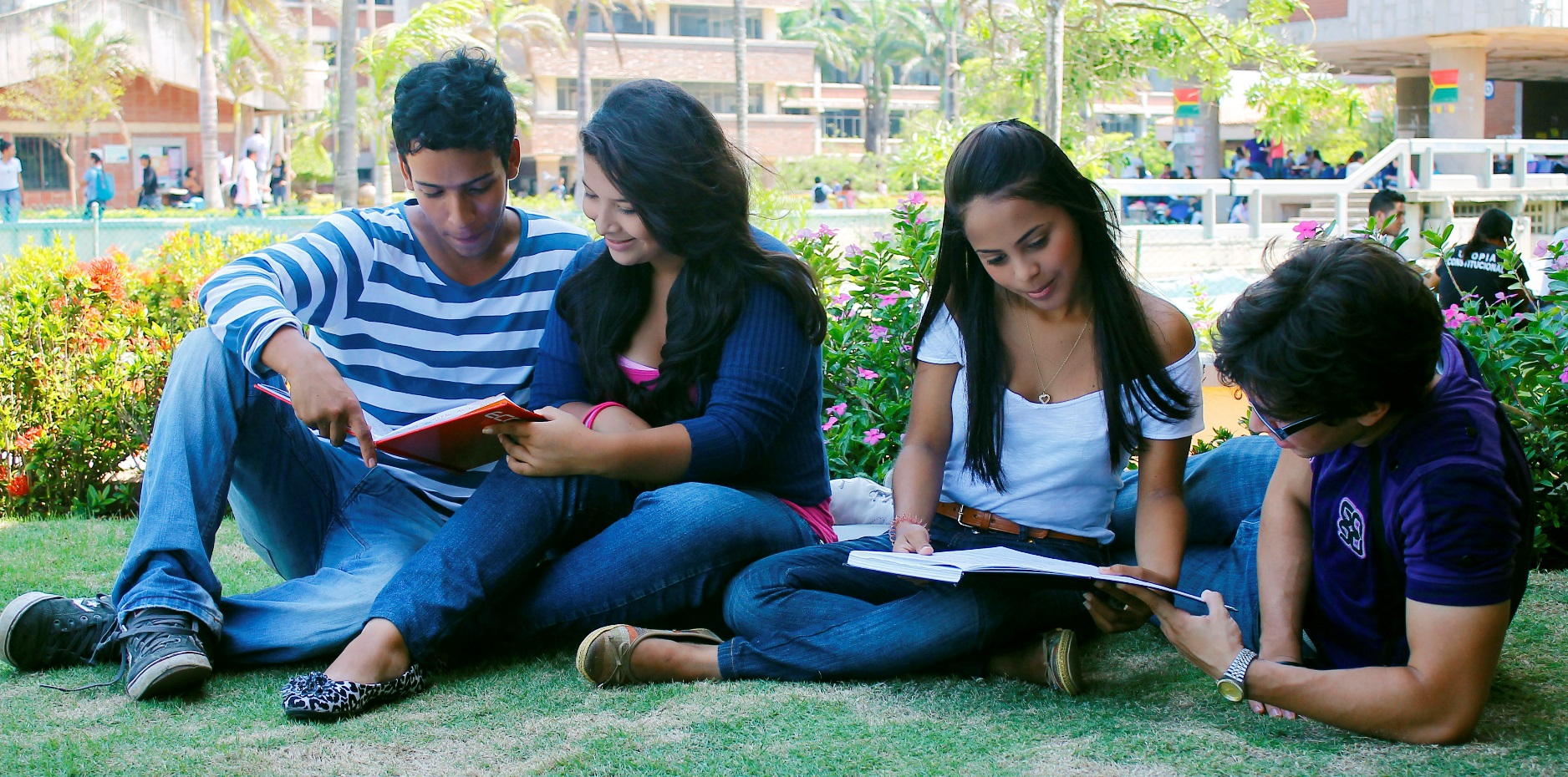 INTRODUCCIÓNLa Universidad del Atlántico le presenta un cordial saludo de bienvenida, y le invita a leer detenidamente el presente instructivo que  contiene toda la información relacionada para este nuevo proceso de admisión que se realizara de manera gratuita para quienes cumplan con los requisitos establecidos en la Resolución Rectoral 001620 de 3 de octubre de 2013. Aquellos aspirantes que no cumplan con los requisitos anteriormente mencionados deberán adquirir un PIN de inscripción en la entidad bancaria autorizada para el Segundo Semestre de 2017. Agradecemos leer este instructivo detenidamente.Véase:http://www.uniatlantico.edu.co/uatlantico/sites/default/files/secretaria-general/pdf/resoluciones-rectoales/2013/1620.pdf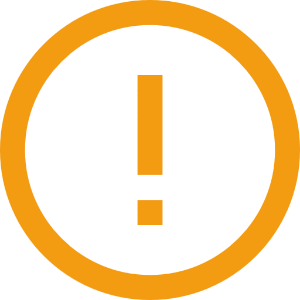 CALENDARIO INSCRIPCIONES II SEMESTRE DE 2017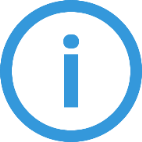 CARACTERÍSTICAS DE LAS PRUEBASSon admitidos como estudiantes de la Universidad del Atlántico, los aspirantes que presenten y aprueben, en la fecha establecida, el examen de admisión, según los cupos establecidos por la Universidad.ESTRUCTURA DEL EXAMEN DE ADMISIÓNLa prueba evalúa la comprensión de los lenguajes y de los conceptos básicos requeridos para el estudio de las Matemáticas, las Ciencias Naturales y Físicas, así como las Ciencias Sociales, en contextos y situaciones comunicativas.La prueba está constituida por cien (100) preguntas de opción múltiple con única respuesta, distribuidas de la siguiente manera:Se aplicará una única prueba con diferentes versiones con el objetivo de evitar posibles casos de copia o fraude. El tiempo estipulado para la presentación de la prueba es de tres (3) horas, contadas a partir de la orden de inicio por parte del Jefe de Salón respectivo y será aplicado a toda la población de inscritos.REQUISITOS PARA OBTENER EXENCIÓN EN EL PAGO DE LOS DERECHOS DE INSCRIPCIÓNEstarán exentos del pago del formulario y  derechos de inscripción los aspirantes que cumplan con los siguientes requisitos exigidos en la Resolución Rectoral 001620 de octubre de 2013:A. Poseer título de bachiller o próximo a culminar sus estudios.B. Haber realizado satisfactoriamente las pruebas del ICFES o Saber 11.C. No poseer título profesional de una institución de educación superior.D. No ser estudiante activo de la Universidad del Atlántico en alguno de sus programas, ni haber cursado ningún semestre en uno de los programas de las Facultades de la Universidad del Atlántico.E. No haber solicitado exoneración de inscripción, ni haber recibido tal exoneración, a partir de la entrada en vigencia de la resolución N° 001620 del 3 de octubre de 2013.REQUISITOS PARA ESTUDIANTES EXTRANJEROSLos aspirantes extranjero que desean realizar el proceso de admisión, deberán cumplir además de los requisitos establecidos en la admisión regular definida en la guía paso a paso, con los siguientes puntos: PARA  INSCRIPCIÓNTramitar ante migración Colombia el Permiso de Ingreso y Permanencia (PIP6), este permiso se otorgará a los extranjeros que no requieran visa, por 90 días calendario. Y es usado para : Eventos académicos / Eventos científicos / Eventos artísticos / Eventos culturales / Eventos deportivos / Entrevistas laborales / Capacitación empresarial / Contactos comerciales o empresariales / cubrimientos periodísticos Recuerde que usted debe aportar el permiso el día de la prueba, sin este documento no podrá ingresar a realizar el examen de admisiónPARA  ADMISIÓNSi el aspirante llega a ser admitido, para legalizar su matrícula académica deberá contar con visa vigente de estudiante (TP3) , según lo establecido en el  Decreto 834 de 2013 del Ministerio de Relaciones Exteriores. Sin este requisito NO podrá proceder a la matricula.Igualmente debe tener sus estudios de bachiller convalidados ante el Ministerio de Educación Nacional de Colombia. Para mayor información consulte el siguiente enlace http://www.mineducacion.gov.co/1759/w3-propertyname-3357.htmlPara los exámenes similares a Icfes Saber 11° presentados en el exterior, que se les ha reconocido validez para ingresar a programas de educación superior en Colombia podrán ser matriculados con esas pruebas. En caso contrario deberá realizar las pruebas Icfes para poder acceder a la matricula. Consulte en el siguiente enlace si su prueba es homologable con el Icfes Saber 11° http://www.icfes.gov.co/atencion-al-ciudadano/examenes-homologablesPROGRAMAS OFRECIDOS PREGRADO Programas ofrecidos para el Segundo Semestre de 2017, duración, y la jornada* Para inscribirse en los programas de LIC. EN MÚSICA Y MUSICA, los aspirantes necesitan tener un conocimiento previo en música, por tanto debe leer el instructivo publicado en la página.** Estos programas se ofertarán únicamente en el municipio de SUANPROCEDIMIENTOS PARA EL PROCESO DE INSCRIPCIÓN GRATUITA.El aspirante que cumpla con los requisitos antes mencionados deberá realizar los siguientes procedimientos para poder cumplir con el proceso de inscripción. Si omite alguno de los pasos mencionados a continuación NO podrá presentar el examen de Admisión.Ingresar al enlace de  Admisiones ubicado en la página http://www.uniatlantico.edu.co y diligenciar el formulario de  inscripción en línea del  31 de Marzo al 5 de Abril de 2017 hasta las 11:59 pm. Si es miembro de alguna comunidad Indígena, Afrodescendiente o Raizal, usted deberá informarlo mediante el registro de inscripción en línea. Recuerde que esta información será validada ante el Ministerio del Interior, como  requisito indispensable para obtener los beneficios correspondientes al momento de ser admitido.Para hacer efectiva su inscripción, debe ingresar nuevamente al enlace de Admisiones  y descargar e imprimir su citación en la siguiente fecha: Del 21 al 27 de Abril de 2017 hasta las 11:59 pm. Después de esta fecha. EL SISTEMA NO PERMITIRÁ BAJO NINGÚN MOTIVO DESCARGAR CITACIONES. Recuerde que este procedimiento es OBLIGATORIO E INDISPENSABLE, porque  si no  confirma, descarga e imprime su citación NO podrá realizar el examen de Admisión.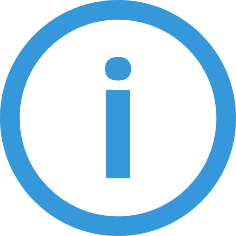 PROCEDIMIENTOS PARA EL PROCESO DE INSCRIPCIÓN CON PIN.Pagar los derechos de inscripción en cualquier sucursal del BANCO POPULAR,  del 6 al 18 de Abril de 2017. VALOR DE LOS DERECHOS DE INSCRIPCIÓN: $98,400. En el recibo de consignación, el sistema del banco le registrará un número denominado PIN, con el cual podrá formalizar su inscripción en línea a través nuestra página web desde cualquier lugar o sitio del país donde se tenga acceso a internet. Le recordamos que el PIN se activa seguidamente, apenas tenga el número asignado, inmediatamente puede formalizar su inscripción.Con la compra de un PIN solo puede realizar una inscripción. El pago realizado se aplicará exclusivamente a la inscripción para el segundo periodo académico de 2017. Por ningún motivo se hará reembolso del valor de la inscripción. Conserve la copia del Recibo de su Consignación, donde se vea claramente el número del PIN. Recuerde que el PIN puede ser utilizado por otros usuarios, si no se tiene el debido cuidado y se permite que otras personas lo conozcan. Se recomienda adquirir el PIN únicamente en las Oficinas del Banco Popular. No lo compre a terceras personas.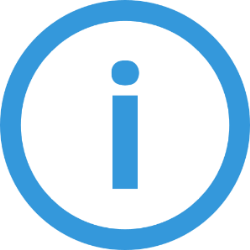 CREDENCIALES.PARA PRESENTAR EL EXAMEN DE ADMISIÓN ES INDISPENSABLE CONFIRMAR, DESCARGAR E IMPRIMIR LA CREDENCIAL DE CITACIÓN, la credencial no se obtendrá en el momento de la inscripción, sólo se puede confirmar, descargar e imprimir su citación Del 21 al 27 de Abril de 2017, en la página www.uniatlantico.edu.co, seleccionando el enlace de Admisiones. Recuerde que si usted omite alguno de los dos procedimientos usted NO podrá presentar el examen de AdmisiónOBLIGATORIEDAD DEL DOCUMENTO DE IDENTIDAD Y LA CITACIÓN IMPRESA.UNICOS DOCUMENTOS VALIDOS:Tarjeta de IdentidadCedula de CiudadaníaContraseña expedida por la Registraduria con foto y huella  (personas cuyo documento de identidad se encuentre en trámite)Pasaporte VigenteSi no presenta alguno de estos documentos NO PODRA REALIZAR EL EXAMEN DE ADMISION. Evite inconvenientes y esté atento a presentar su documento de identidad. NO SE ACEPTARÁ FOTOCOPIA DEL DOCUMENTO DE IDENTIDAD.Los estudiantes de Bellas Artes y Licenciatura en Cultura Física, Recreación y Deportes (inscritos en primera o segunda opción) deben presentar adicionalmente una prueba específica. Esta prueba de aptitud la presentarán solo los convocados es decir los que obtengan un puntaje igual o superior a los 400 puntos en el examen de admisión. El listado de convocados será publicado el día Jueves 25 mayo de 2017 (ese día se publicará la fecha del examen específico para los convocados en los programas de Bellas artes.) Los aspirantes al programa de Danza (inscritos en primera o segunda opción) si aparecen convocados a realizar la prueba específica, deberán obligatoriamente presentar los siguientes exámenes para poder realizar la prueba:EXAMENES MEDICOS OBLIGATORIOS PARA LA PRESENTACIÓN DE LA PRUEBA ESPECÍFICA DANZAEXAMEN MEDICO GENERALRAYOS X DEL TORAXELECTROCARDIOGRAMA (Con la evaluación escrita del mismo por parte del médico que lo realiza)DENSITOMETRIA  CERTIFICADO DE REVISION DE COLUMNA Y ARTICULACIONES Los aspirantes a los programas de Licenciatura en Cultura Física, Recreación y Deportes (inscritos en primera o segunda opción) si aparecen convocados a realizar la prueba física, deberán obligatoriamente presentar los siguientes exámenes:EXAMENES MEDICOS OBLIGATORIOS PARA LA PRESENTACIÓN DE LA PRUEBA ESPECÍFICA LICENCIATURA EN CULTURA FÍSICA, RECREACIÓN Y DEPORTESHEMOGRAMAELECTROCARDIOGRAMA (Con la evaluación escrita del mismo por parte del médico que lo realiza)RAYOS X DEL TORAXOFTALMOLOGICOCERTIFICACION DE APTITUD MEDICA (indicando que revisado los exámenes anteriores el aspirante es apto para presentar la prueba física de alto rendimiento)Usted puede Consultar los resultados del examen de admisión el día Jueves 25 de Mayo de 2017 en nuestra página www.uniatlantico.edu.coREQUISITOS  Y PROCEDIMIENTO DE INSCRIPCIÓN PARA ASPIRANTES CON DISCAPACIDADLas personas con discapacidad interesados en realizar el proceso de inscripción deberán hacerlo a través del Programa DiverSer (P5) de la Vicerrectoría de Docencia,  cumpliendo con los siguientes requisitos:Poseer título de bachiller o próximo a culminar sus estudiosHaber realizado las pruebas ICFES o Saber 11Presentar certificado de discapacidad o certificado médico en el cual se encuentre su diagnóstico.Procedimiento:Escribir al correo inscripcionesinclusion@mail.uniatlantico.edu.co indicando su nombre completo, documento de identidad, teléfono y/o celular de contacto, correo electrónico y anexando la siguiente documentación:Copia de la Cédula o Tarjeta de IdentidadCopia del Diploma de Bachiller Copia del  resultados ICFES  o copia de la citación para la prueba ICFES donde está el registro del número ACCopia certificado médico o  Historia Clínica donde se especifique el diagnóstico de la discapacidadAl recibir el correo el programa DiverSer le estará contactando para citar a una entrevista e iniciar el proceso de inscripción.Presentarse a la entrevista en la fecha y hora que se le asigne por parte del programa DiverSerImprimir su citación para presentar el examen de admisión en la siguiente fecha exclusivamente desde el 20 al 27 de abril de 2017, después de esa fecha  el sistema NO permitirá bajo ningún motivo descargar citaciones. OBSERVACIONES IMPORTANTESCada aspirante sólo puede tramitar una solicitud de ingreso por período académico. Si usted se inscribe y posteriormente lo vuelve a hacer con otro PIN, sólo será válida la última inscripción realizada.El resultado de cada proceso de admisión sólo es válido para el periodo académico y el programa para el cual se presenta. Bajo ninguna circunstancia, la Universidad reserva cupos para siguientes periodos académicos.Una vez inscrito no se permite el cambio de los programas escogidos. Una vez realizada la inscripción no se aceptarán modificaciones en el registro (cambio de opciones en la escogencia de los programas). Por ello debe ser muy cuidadoso al escoger el programa al que aspira tanto en la primera como en la segunda opción, pues una vez realizada no podrá cambiarla.En caso de no llenarse los cupos en un programa determinado, la Universidad se reserva el derecho de postergar, en ese programa, el inicio de las actividades académicas.Bajo ninguna circunstancia la Universidad realiza reembolso de los derechos de inscripción y éste no será válido para otra admisión.Si es miembro de alguna comunidad Indígena, Afrodescendiente o Raizal, usted deberá informarlo mediante el registro de inscripción en línea. En caso de no hacerlo, no contara con los beneficios ofrecidos. Recuerde que este beneficio solo se adquiere al momento de su ingreso a la institución. TABLA 1. CALENDARIO ACADÉMICOTABLA 1. CALENDARIO ACADÉMICOFormalización de la inscripción vía Internet para aquellos aspirantes que cumplan con  los requisitos de la resolución de gratuidad. Del 31 de Marzo al 5 de Abril de 2017  hasta las 11:59 p.m.Publicación de inscripciones anuladas por no cumplir requisitos de gratuidad (deben adquirir PIN)7 de Abril de 2017 desde las 5:00 p.m.Pago derechos de inscripción para adquirir el Pin en el Banco Popular (este pago lo deben realizar, los aspirantes que no aplican a gratuidad y los anulados)Del 6 al 18 de Abril de 2017 hasta las 4:00 p.m.Cierre formalización de la inscripción vía Internet para quienes adquirieron el Pin  18 de Abril 2017  hasta las 11:59 p.m.Fecha para confirmar, descargar e imprimir CITACIONES al Examen de admisión Del 21 al 27 de Abril de 2017TABLA 2.ESTRUCTURA DEL EXAMEN DE INGRESOTABLA 2.ESTRUCTURA DEL EXAMEN DE INGRESOTABLA 2.ESTRUCTURA DEL EXAMEN DE INGRESOTABLA 2.ESTRUCTURA DEL EXAMEN DE INGRESOTABLA 2.ESTRUCTURA DEL EXAMEN DE INGRESOTABLA 2.ESTRUCTURA DEL EXAMEN DE INGRESOCOMPONENTECOMPONENTENúmero de preguntasLA EVALUACIÓN SE REALIZARÁ A TRAVÉS DELA EVALUACIÓN SE REALIZARÁ A TRAVÉS DELA EVALUACIÓN SE REALIZARÁ A TRAVÉS DECOMPONENTECOMPONENTENúmero de preguntasComprensión de textosAnálisis de gráficasContextualización de conceptos básicosMatemáticasÁlgebra30555MatemáticasGeometría30555MatemáticasTrigonometría30555MatemáticasAritmética30555CienciasFísica30666CienciasQuímica30666CienciasBiología30666SocialesHistoria301034SocialesGeografía301034SocialesFilosofía301034SocialesLingüística3010SocialesLiteratura305Compresión de textos en inglésCompresión de textos en inglés1010TOTALTOTAL100361450CODIGO PROGRAMACODIGO SNIESPROGRAMASDURACION (SEM)50115534ADMINISTRACION DE EMPRESAS10101538ARQUITECTURA101589897ARTE DRAMATICO10151522ARTES PLASTICAS10201539BIOLOGIA1050215533CONTADURIA PUBLICA10153102110DANZA8651531DERECHO10503532ECONOMIA1045191329FARMACIA106029693FILOSOFIA1020310614FISICA106019691HISTORIA870420543INGENIERIA AGROINDUSTRIAL10701535INGENIERIA INDUSTRIAL10702536INGENIERIA MECANICA10703537INGENIERIA QUIMICA1032091485LICENCIATURA EN BIOLOGIA Y QUIMICA832191429LICENCIATURA EN CIENCIAS SOCIALES833991322LICENCIATURA EN EDUCACION ARTISTICA8345106169LICENCIATURA EN EDUCACION ESPECIAL10362106167LICENCIATURA EN EDUCACION FISICA, RECREACION Y DEPORTES1034391483LICENCIATURA EN EDUCACION INFANTIL8363106170LICENCIATURA EN HUMANIDADES Y LENGUA CASTELLANA10361106168LICENCIATURA EN LENGUAS EXTRANJERAS CON ÉNFASIS EN INGLES Y FRANCÉS1032391486LICENCIATURA EN MATEMATICAS8152523LICENCIATURA EN MUSICA1020210522MATEMATICAS10154102761MÚSICA10401530NUTRICION Y DIETETICA1020410223QUIMICA106039686SOCIOLOGIA9102104489TÉCNICA PROFESIONAL EN CONSTRUCCIÓN DE PROYECTOS ARQUITECTÓNICOS (SUAN)**4104104340TÉCNICA PROFESIONAL EN EXPRESIÓN GRÁFICA ARQUITECTÓNICA  (SUAN)**450454492TECNICA PROFESIONAL EN OPERACION TURISTICA4705104623TECNICO PROFESIONAL EN BIOTRANSFORMACION DE RESIDUOS SOLIDOS (SUAN)**4